Persuratan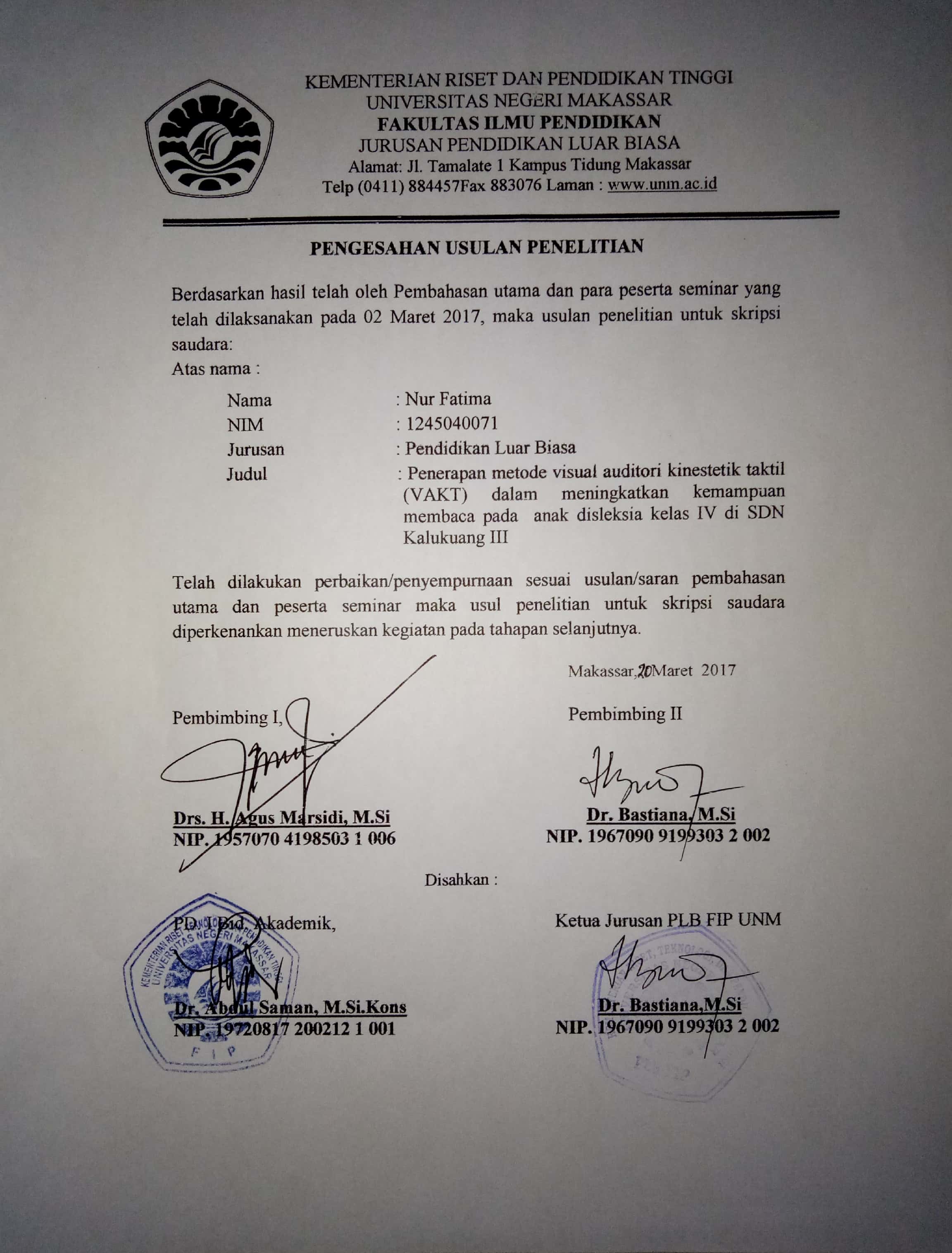 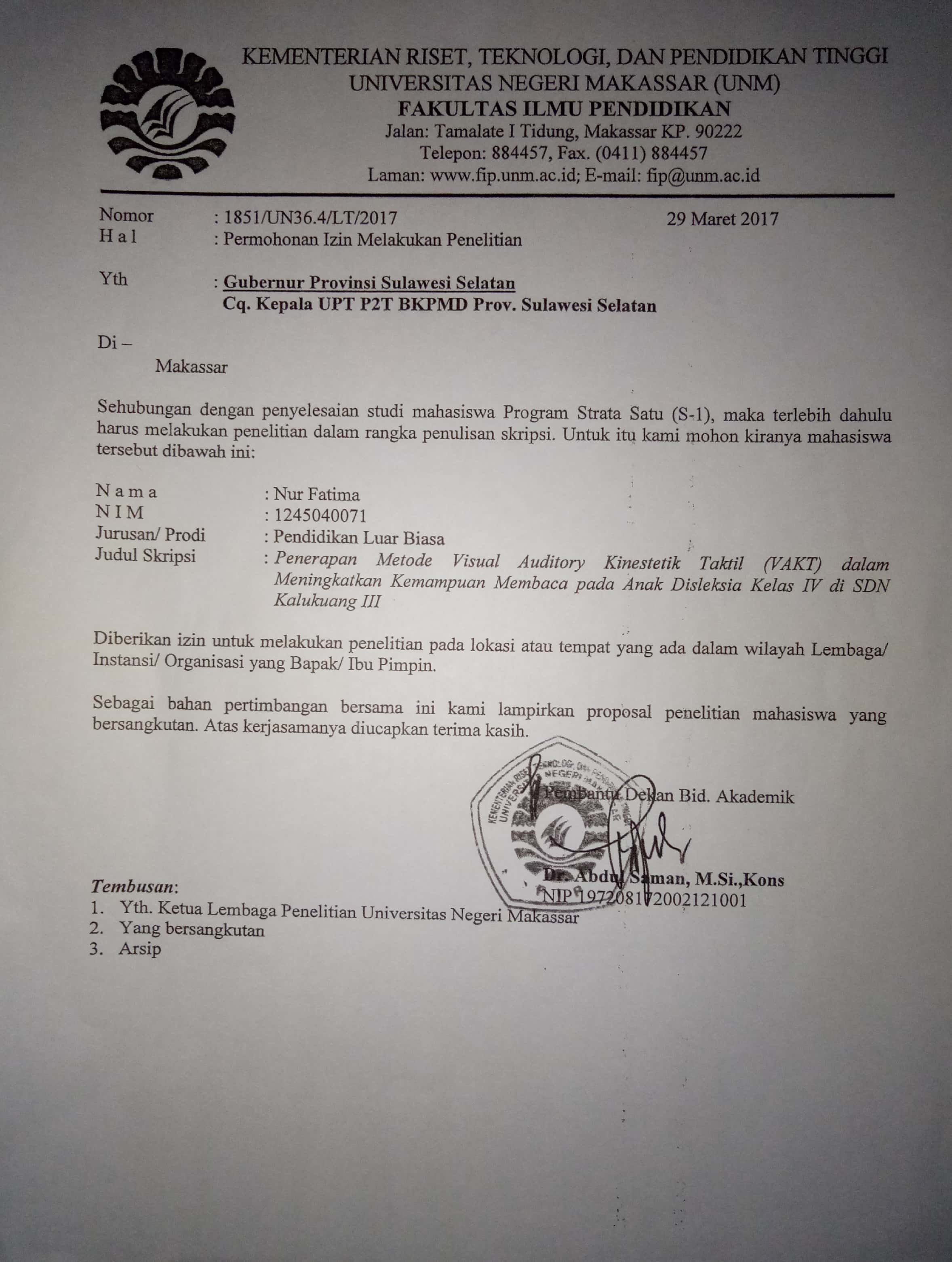 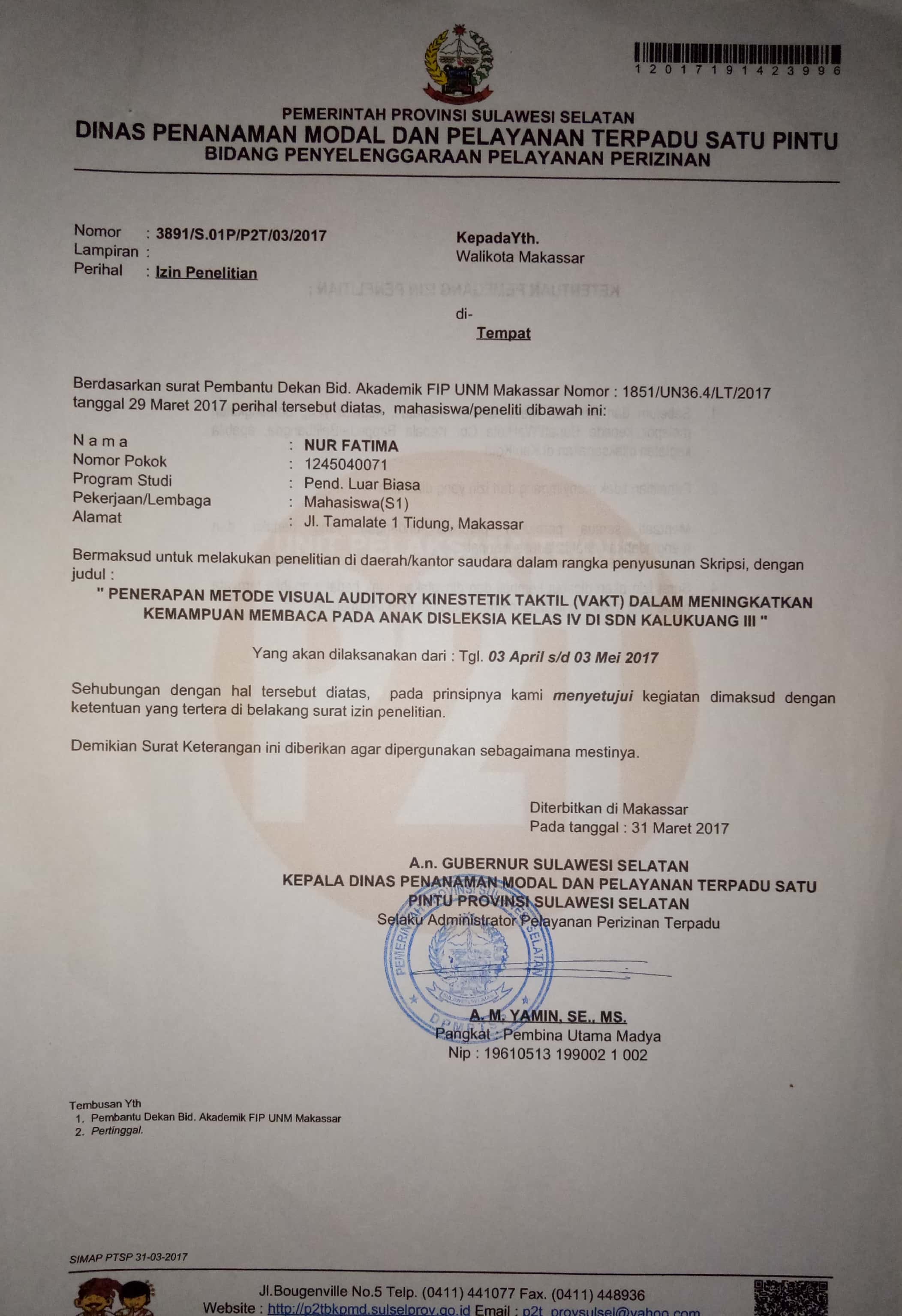 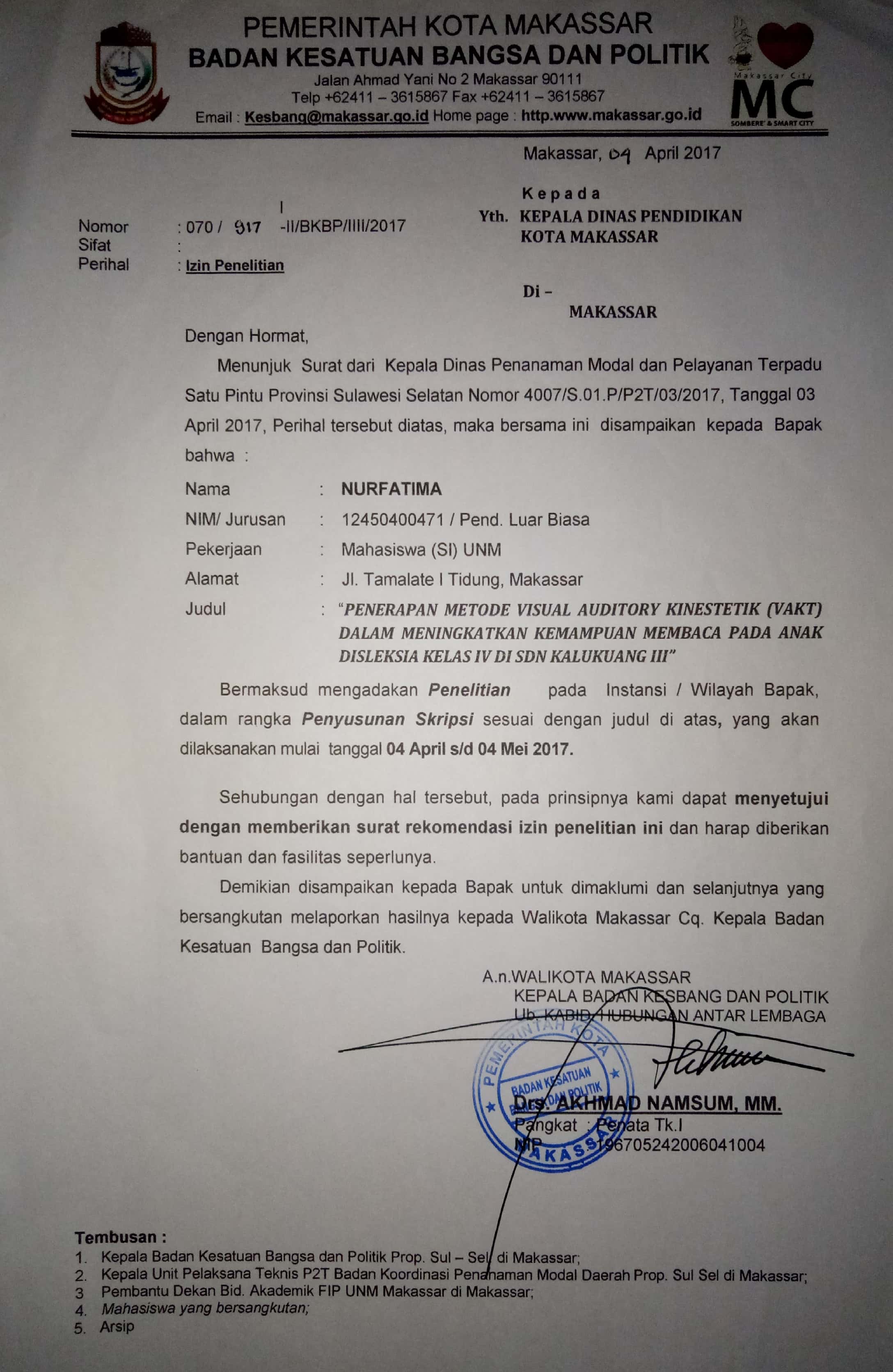 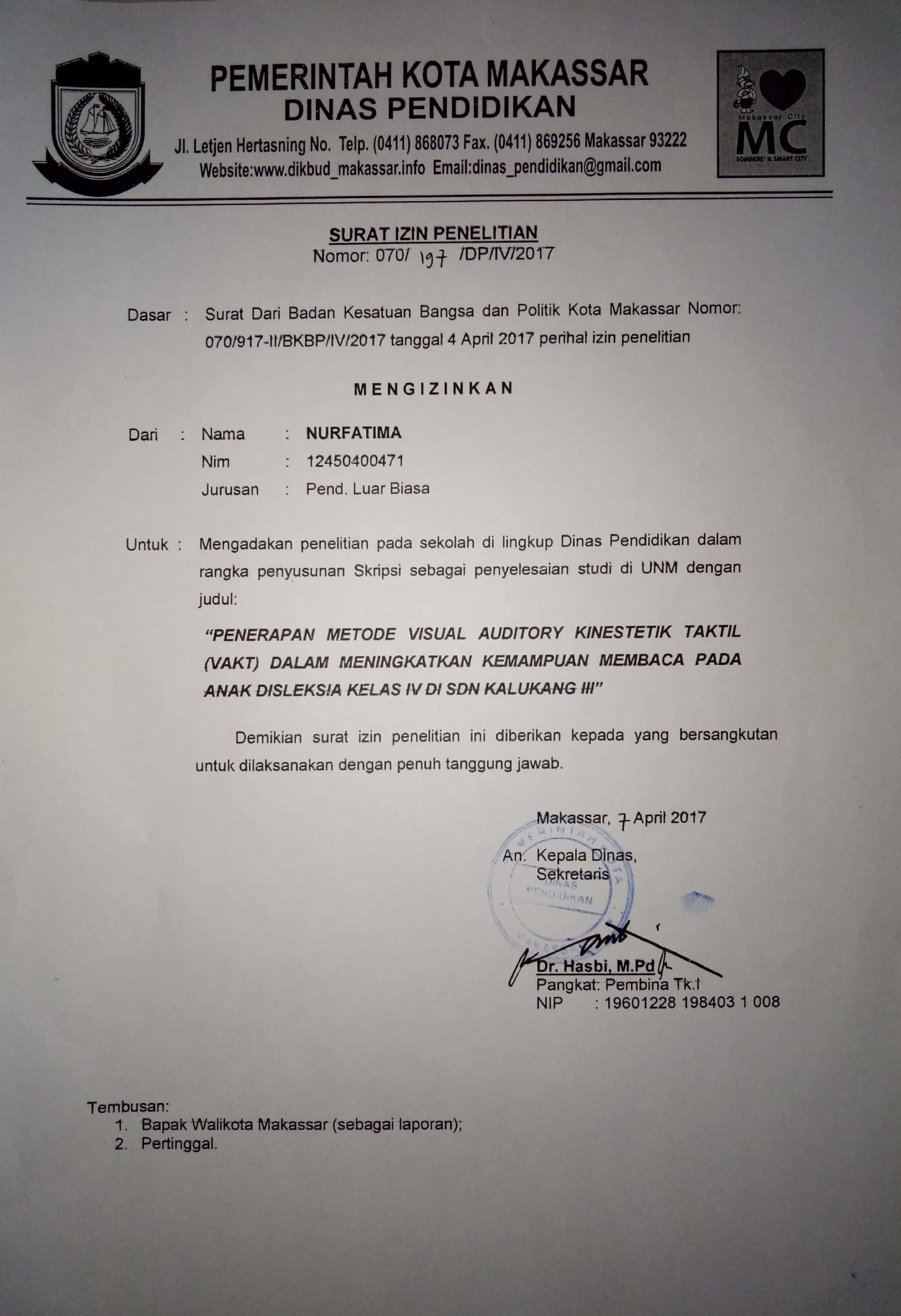 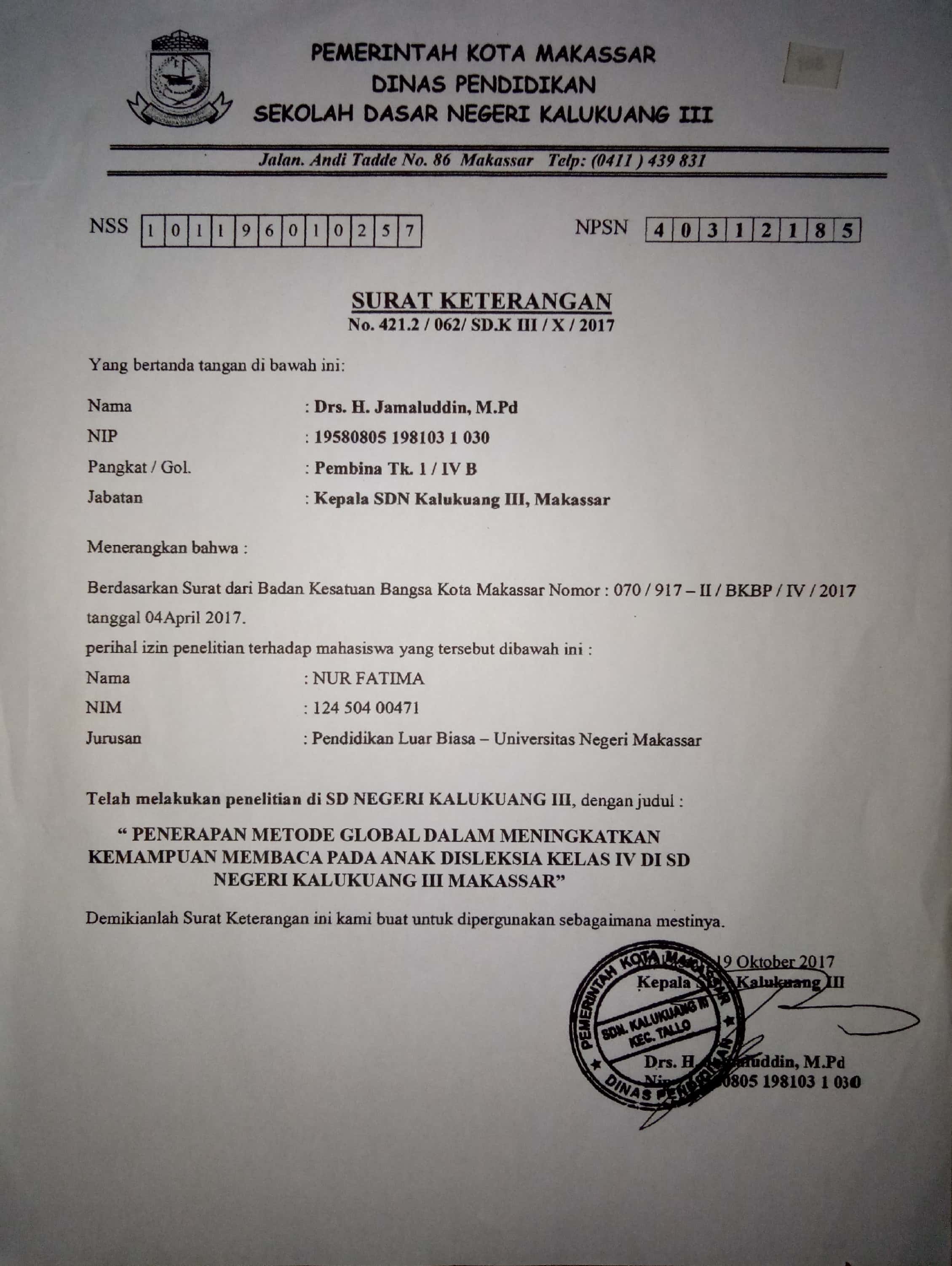 